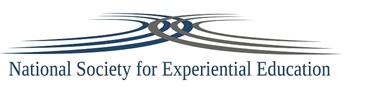 Sharing Scholarship— Expanding Access to Quality Experiential Education —An Initiative of the National Society for Experiential EducationScholarship in Experiential EducationSubmission FormAuthor					Name: (Ph.D., Ed.D., D.B.A, MFA/MS/MA/MBA)Current Position:Institution:College/Department:Contact Information: (Email, address, phone, etc.)Scholarship				Title of Work:Category: (e.g. juried article, book chapter, conference proceedings, public presentation, other)Date of Publication:Citation: (APA format)Abstract, Preface, or Forward: (as it appears in publication)Electronic Access: (e.g. http://scholarworks.umb; http://scholar.google.com; peer reviewed websites, etc)Key Search Words: (15 maximum)Profile					 Biography: (1000 characters max. with spaces. Include key educational initiatives in which you are or have been engaged, international, national and regional presentations, selected and pending publications, honors and awards.) Photo: (Include high resolution thumbnail portrait)Social Media: (Optional)